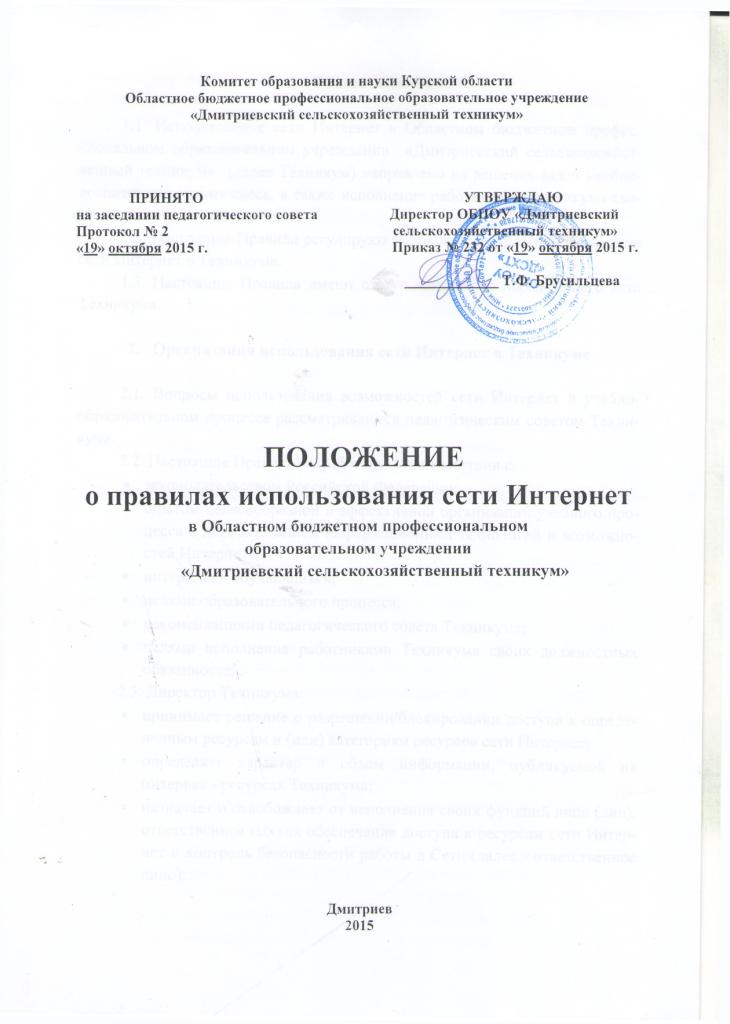 1. Общие положения1.1. Использование сети Интернет в Областном бюджетном профессиональном образовательном учреждении  «Дмитриевский сельскохозяйственный техникум»  (далее Техникум) направлено на решение задач учебно-воспитательного процесса, а также исполнение работниками техникума своих должностных обязанностей.1.2. Настоящие Правила регулируют условия и порядок использования сети Интернет в Техникуме.1.3. Настоящие Правила имеют статус локального нормативного акта Техникума.Организация использования сети Интернет в Техникуме2.1. Вопросы использования возможностей сети Интернет в учебно-образовательном процессе рассматриваются педагогическим советом Техникума. 2.2. Настоящие Правила разработаны в соответствии с:законодательством Российской Федерации;опытом целесообразной и эффективной организации учебного процесса с использованием информационных технологий и возможностей Интернета;интересами обучающихся;целями образовательного процесса;рекомендациями педагогического совета Техникума;целями исполнения работниками Техникума своих должностных обязанностей.2.3. Директор Техникума:принимает решение о разрешении/блокировании доступа к определенным ресурсам и (или) категориям ресурсов сети Интернет;определяет характер и объем информации, публикуемой на           интернет - ресурсах Техникума;назначает и освобождает от исполнения своих функций лицо (лиц), ответственное (ых) за обеспечение доступа к ресурсам сети Интернет и контроль безопасности работы в Сети (далее - ответственное лицо);2.4. Во время занятий в рамках учебного плана, контроль использования обучающимися сети Интернет осуществляет преподаватель, ведущий занятие.При этом преподаватель:наблюдает за использованием компьютера и сети Интернет обучающимися;принимает меры по пресечению обращений к ресурсам, не имеющим отношения к образовательному процессу.2.5. Во время свободного доступа обучающихся к сети Интернет вне учебных занятий, контроль использования ресурсов Интернета осуществляют заведующие кабинетами, где находятся ПК с выходом в Интернет.Заведующий кабинетом:наблюдает за использованием компьютера и сети Интернет обучающимися;принимает меры по пресечению обращений к ресурсам, не имеющих отношения к образовательному процессу;сообщает классному руководителю о преднамеренных попытках обучающегося осуществить обращение к ресурсам, не имеющим отношения к образовательному процессу.2.6. При использовании сети Интернет в Техникуме обучающимся предоставляется доступ только к тем ресурсам, содержание которых не противоречит законодательству Российской Федерации, и которые имеют прямое отношение к образовательному процессу. Проверка выполнения такого требования осуществляется с помощью специальных технических средств и программного обеспечения контентной фильтрации, установленного в Техникуме или предоставленного оператором услуг связи.2.7. Пользователи сети Интернет в Техникуме должны учитывать, что технические средства и программное обеспечение не могут обеспечить полную фильтрацию ресурсов сети Интернет вследствие частого обновления ресурсов. В связи с этим существует вероятность обнаружения обучающимися ресурсов, не имеющих отношения к образовательному процессу, и (или) содержание которых противоречит законодательству Российской Федерации. Пользователям сети Интернет в Техникуме следует осознавать, что Техникум несет ответственность за случайный доступ к подобной информации, размещенной  на интернет - ресурсах Техникума.2.8. Отнесение определенных ресурсов и (или) категорий ресурсов в соответствующие группы, доступ к которым регулируется техническим средствами и программным обеспечением контентной фильтрации, в соответствии с настоящими правилами обеспечивается ответственным лицом.2.9. Принципы размещения информации на интернет - ресурсах Техникума призваны обеспечивать:соблюдение действующего законодательства Российской Федерации, интересов и прав граждан;защиту персональных данных обучающихся, преподавателей и сотрудников;достоверность и корректность информации.2.10. В информационных сообщениях о мероприятиях, размещенных на сайте Техникума с уведомления и получения Согласия обучающихся или их законных представителей и работников Техникума на обработку их персональный данных, могут быть указаны фамилия и имя обучающегося либо фамилия, имя и отчество законного представителя или работника Техникума, номер группы, курс, занимаемая должность.Использование сети Интернет в Техникуме3.1. Обучающимся запрещается:обращаться к ресурсам, содержание и тематика которых не допустимы для несовершеннолетних и/или нарушают законодательство Российской Федерации (эротика, порнография, пропаганда насилия, терроризма, политического или религиозного экстремизма, национальной, расовой и т.п. розни, иные ресурсы схожей направленности);осуществлять любые сделки через Интернет;осуществлять загрузки файлов на компьютер Техникума без разрешения ответственного лица;распространять оскорбительную, не соответствующую действительности, порочащую других лиц информацию, угрозы;создавать в социальных сетях, на форумах, видеохостингах и других интернет - ресурсах группы (сообщества) с названием и атрибутами Техникума, а также размещать на них какую-либо информацию от имени Техникума.3.2. При случайном обнаружении ресурса, содержание которого не имеет отношения к образовательному процессу, обучающийся обязан незамедлительно сообщить об этом преподавателю, проводящему занятие. Преподаватель обязан зафиксировать доменный адрес ресурса и время его обнаружения и сообщить об этом ответственному лицу.Ответственный обязан:принять информацию от преподавателя;направить информацию о некатегоризированном ресурсе оператору технических средств и программного обеспечения технического ограничения доступа к информации (далее – оператор) в течение суток;в случае явного нарушения обнаруженным ресурсом законодательства Российской Федерации сообщить о нем по специальной «горячей линии» (при наличии договора с оператором) для принятия мер в соответствии с законодательством Российской Федерации (в течение суток).Передаваемая информация должна содержать:доменный адрес ресурса;сообщение о тематике ресурса, предположения о нарушении ресурсом законодательства Российской Федерации либо его несовместимости с задачами образовательного процесса;дату и время обнаружения;информацию об установленных в Техникуме технических средствах технического ограничения доступа к информации.3.4. К работе в сети Интернет допускаются лица, ознакомленные с настоящими правилами под роспись. 3.5. Пользователям запрещается: осуществлять действия, запрещенные законодательством РФ;посещать сайты, содержание и тематика которых нарушают законодательство Российской Федерации (порнография, эротика, пропаганда насилия, терроризма, политического и религиозного экстремизма, национальной, расовой и т.п. розни, иные ресурсы схожей направленности);загрузка и распространение материалов, содержащих вирусы или другие компьютерные коды, файлы или программы, предназначенные для нарушения, уничтожения либо ограничения функциональности любого компьютерного или телекоммуникационного оборудования или программ, для осуществления несанкционированного доступа, а также серийные номера к коммерческим программным продуктам и программы для их генерации, логины, пароли и прочие средства для получения несанкционированного доступа к платным ресурсам в Интернете, а также размещения ссылок на вышеуказанную информацию;загружать и запускать исполняемые либо иные файлы без предварительной проверки на наличие вирусов установленным антивирусным пакетом; передавать информацию, представляющую коммерческую или государственную тайну, распространять информацию, порочащую честь и достоинство граждан; устанавливать на компьютерах дополнительное программное обеспечение, как полученное в Интернете, так и любое другое без специального разрешения;изменять конфигурацию компьютеров, в том числе менять системные настройки компьютера и всех программ, установленных на нем; осуществлять действия, направленные на «взлом» любых компьютеров, находящихся как в «точке доступа к Интернету» Техникума, так и за его пределами;использовать возможности «точки доступа к Интернету» Техникума для пересылки и записи непристойной, клеветнической, оскорбительной, угрожающей и порнографической продукции, материалов и информации; осуществлять любые сделки через Интернет.Пользователи несут самостоятельную ответственность: за содержание передаваемой, принимаемой и печатаемой информации;за нанесение ущерба оборудованию в «точке доступа к Интернету» (порча имущества, вывод оборудования из рабочего состояния), возникшего по вине пользователя, он несет ответственность в соответствии с действующим законодательством РФ. Работники и обучающиеся Техникума имеют право: работать в сети Интернет в течение рабочего времени, определенного Правилами внутреннего трудового распорядка Техникума; сохранять полученную информацию на съемном диске (дискете, CD-ROM, флеш - накопителе);по разрешению ответственного лица размещать информацию в сети Интернет на интернет - ресурсах Техникума, связанную с образовательным процессом, а также иную информацию в соответствии с действующим законодательством РФ;по разрешению ответственного лица иметь учетную запись электронной почты на интернет - ресурсах Техникума.